Производители балуют нас широким ассортиментом и ежедневными новинками, а процесс покупки становится всё быстрее, удобнее и приятнее: особенно сейчас, когда весь мир живёт в онлайн. Настолько приятнее, что иногда мы покупаем только ради положительных эмоций или чтобы у нас была ещё одна *название вещи*. А что такого? Мы начинаем покупать много. У нас оказываются вещи по скидке, которые испускают дух после недели использования, несколько пар практически одинаковых кроссовок, вафельница... Как часто вы делаете вафли? То-то и оно. Многие вещи занимают место, создают беспорядок и, честно признаться, больше не радуют. Почему? Они ведь были так прекрасны в магазине Перепотребление — это не только заставленный вещами дом. Наши покупки станут новыми обитателями свалок и загрязнителями окружающей среды, если мы не утилизируем их правильно. Многие электронные приборы содержат тяжёлые металлы: ртуть, кадмий, свинец и другие токсичные вещества, контакт с которыми приводит к отравлению.Но как тут быть? Нам же всё-таки нужны вещи. Не покупать новое 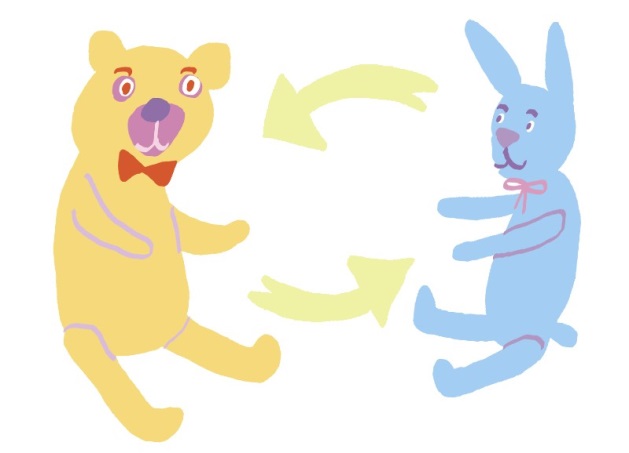 Купите чьё-то или заберите так — если отдают. Речь не идёт о лекарствах и гигиенических принадлежностях: всё необходимое для вашего здоровья покупайте! Что это даёт?✔Экономию денег. Переплачивать, чтобы первым достать вещь из упаковки? Идея интересная, но не всегда актуальна. ✔Экономию природных ресурсов. Не нужно ни производить новую вещь, ни утилизировать. ✔Уменьшение свалок. ✔Понимание, как много вещей у нас есть. Их уже приходится складывать на балкон, а мы всё продолжаем что-то приносить домой — о ч е н ь нужное. ✔Вам откроются другие способы поднять настроение. Что, если не покупать?1.Отремонтируйте то, что хотите заменить. Иногда купить новый смартфон проще, чем озаботиться ремонтом имеющегося. Но использовать вещь, которая уже произведена, — всегда экологичнее. 2.Возьмите на время. Дрель может понадобиться один раз в жизни. Или пять. Лучше одолжить её у друзей или соседей. 3.Посмотрите по закромам: возможно, то, что вам нужно, у вас уже есть. Это повод проверить антресоли, заглянуть в каждый уголок шкафа — им есть что предложить. То, что вы сегодня покупаете, — это тоже будущий мусор. Поэтому, если вы приобретаете новую вещь, пусть вложенные ресурсы окупятся. Выбирайте качественные вещи, которые будут преданно служить вам не один год. 